TÜRKİYE AMATÖR SPOR KULÜPLERİ KONFEDERASYONU TÜZÜĞÜMadde 1-) Konfederasyonun Adı, Merkezi, Kurucu Federasyonları, Temsilcileri ve Yönetim Kurulu: Konfederasyonun Adı Türkiye Amatör Spor Kulüpleri Konfederasyonu’dur. Kısa adı TASKK’dır. Konfederasyonun Merkezi Ankara’dır. Konfederasyonun Kurucu Federasyonları ve Temsilcileri aşağıda belirtilmektedir.Konfederasyonun Kurucu Yönetim Kurulu Üyeleri: Madde 2-) Konfederasyonun Amblemi (Logosu), Ayırıcı İşaretleri ve Tanımlar:Konfederasyonun Logosu	:     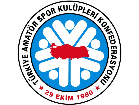 (2)	Tanımlar:Bakanlık			: Gençlik ve Spor Bakanlığını,İl Müdürlüğü		: Gençlik ve Spor İl Müdürlüğünü,Konfederasyon (TASKK)	: İllerde kurulan Federasyonların üst kuruluşu Türkiye Amatör Spor Kulüpleri Konfederasyonunu,Federasyon	 (ASKF)	: İllerde kurulan ve spor kulüpleri ile Spor anonim şirketlerinin üst kuruluşu olan Amatör Spor Kulüpleri Federasyonlarını,Spor Federasyonu		: Spor dalı ile ilgili faaliyetleri yürütmek üzere kanunla veya Cumhurbaşkanlığı kararnamesiyle kurulan, organları seçimle gelen ve idari ve mali özerkliğe sahip federasyonları,Spor Kulübü		: Bakanlık ve spor federasyonlarının faaliyetlerine katılmak amacıyla Bakanlığa tescilini yaptıran özel hukuk tüzel kişilerini, Spor kulübü yöneticisi	: Spor kulübü yönetim kurulu üyeleri ile yönetim kurulunca kendisine spor kulübünün yönetimi veya temsili görevi verilmiş gerçek kişiyi,Spor Anonim Şirketi	: Bir spor kulübünün bağlı ortaklığı veya iştiraki olarak ya da spor kulübünden bağımsız şekilde 13/1/2011 tarihli ve 6102 sayılı Türk Ticaret Kanunu’na göre kurulan ve spor faaliyetinde bulunmak amacıyla Bakanlığa tescilini yaptıran anonim şirketi,Spor Anonim Şirketi Yöneticisi: Spor anonim şirketi yönetim kurulunca spor anonim şirketinin yönetim veya temsili hususunda murahhas üye veya müdür olarak yetkilendirilen gerçek veya tüzel kişiyi,Delege (Temsilci Üye)	: Konfederasyonun genel kurulunda, Federasyonları temsil eden ve federasyon genel kurullarınca seçilen gerçek kişileri,Üye Kulüp			: Konfederasyona üye Federasyonun üyesi, spor kulüpleri ve/veya spor anonim şirketlerini, ifade eder.Madde 3-) Konfederasyonun Amacı Faaliyet Alanı ve Çalışma Konuları: Ülkemizde spor kulüplerinin üst kuruluşu olarak illerde kurulup faaliyet gösteren Amatör Spor Kulüpleri Federasyonlarını bir çatı altında toplayarak amatör spor kulüplerinin, amatör sporcuların ve spor paydaşlarının bütünleşmesini, güçlenmesini ve gelişmesini sağlayarak ulusal ve uluslararası faaliyetlerde bulunmak.Amacı Gerçekleştirmek İçin Yapılacak Faaliyetler:Üye federasyonların ve kulüplerin kaynak ve güçlerini birleştirmek, yardımlaşmak, birlikte ortak kullanabilecekleri araç ve gereçlere sahip olmak, saha ve tesisler kurmak ve kullanmak, lokal vb tesisler açmak, birlikte sportif eğitim olanakları sağlamak ve öğreticilerin istihdamı için önlemler almak, üye federasyon ve kulüplerine her alanda destek olmak ve yardım etmek ile amatör sporun gelişmesine katkıda bulunmak,Bu tüzük hükümlerine göre Bakanlık ile spor federasyonlarının düzenlediği veya izin verdiği ulusal ve uluslararası faaliyetlere katılmak ve bunların hazırlık ve eğitim çalışmalarını yapmak, Herkes için spor olanaklarını ve uygulamalarını yaygınlaştırmak,Amacın gerçekleştirilmesi için gerekli olan her türlü bilgi, belge, doküman ve yayınları temin etmek, dokümantasyon merkezi oluşturmak, çalışmalarını duyurmak için amaçları doğrultusunda gazete, dergi, kitap gibi yayınlar ile üyelerine dağıtmak üzere çalışma ve bilgilendirme bültenleri çıkarmak, her türlü sosyal medya araçları ile üyelerini ve kamuoyunu bilgilendirmek.Temel öğeleri spor kulüpleri ve üst kuruluşları olmakla birlikte Konfederasyon, her yaştaki insanın, “Herkes İçin Spor ve Sağlık İçin Spor” ve Fair-Play düşüncesine uygun olarak spor yapmasını sağlamakEngelli sporcu ve diğer kişilerin spor ortamlarının iyileştirilmesine ve onların da spor yönetimlerine katılmasına çalışmak,Faaliyet gösterilen spor dallarına uygun saha, yarışma alanı veya tesisleri yapmak, yaptırmak, işletmek, kiralamak veya kendisine tahsis edilmesi için gerekli iş ve işlemleri yürütmek,Üye federasyonların ve kulüplerin spor faaliyetlerine katılmasını sağlamak ve spor yapmak suretiyle toplumun ve sporcu gençliğinin kötü alışkanlıklar edinmelerini önlemek, bu konuda çalışmalar yapan kişi ve kuruluşlara destek vermek, Bakanlık, Genel Müdürlük, spor federasyonları, üye federasyonlar, spor kulüpleri ve spor anonim şirketleri, üniversiteler, yerel yönetimler, diğer kamu kurum ve kuruluşlar, gönüllü ve özel kuruluşlar, dernek ve üst kuruluşlarla ortak projeler yürütmek,Üye federasyonların, spor kulüpleri ve spor anonim şirketlerinin, sporla ilgili basın, kamu ve özel kurum ve kuruluşların, gönüllü kuruluşların önemli günlerinde, resmi bayram ve özel günlerde yapılacak etkinlik ve anma törenlerine katılım sağlayarak destek vermek,Gerekli izinler alınmak şartıyla yardım toplama faaliyetlerinde bulunmak ve yurt içinden ve yurt dışından bağış kabul etmek, iktisadi ve ticari işletmeler kurmak, lokal açmak, ortaklıklar tesis etmek, işletmek ve devretmek, sponsorluk anlaşmaları yapmak.Hizmet ve gelir artırıcı projeler üretmek, uygulamak ve gereğinde özel amaçlı vakıflar ve sandıklar kurmak veya kurulmuş olan vakıf ve sandıklara katılmak,Üye federasyonların, spor kulüpleri ve spor anonim şirketlerinin ve mensuplarının yasalara ve yönetmeliklere uygun harekette bulunmaları için her kademedeki öğretim ve eğitim kurumlarıyla iş birliği yapmak, eğitim amaçlı panel, kurs, seminer, konferans, sempozyum, kongre vb toplantılar düzenlemek.Sporda demokrasinin gelişmesine katkıda bulunmak, devlet, gönüllü ve özel kuruluşlarla iş birliği yapmak, Üye federasyonların, spor kulüpleri ve spor anonim şirketlerinin uğraştıkları spor dallarıyla ilgili sorunlarına yardımcı olmak, gelir kaynakları bulmaya çalışmak, ayni ve nakdi yardım yapmak, gelir getirici konser, piyango, sergi, yayın ve benzeri çalışmalarda bulunmak,Sporcuların ve diğer spor elemanlarının sağlık ve sosyal güvenlik sorunlarını gidermeye yönelik ilgili kurum ve kuruluşlarla iş birliği yapmak,Amatör Spor Haftası, toplu açılışlar, şenlik ve vb. törenler düzenlemek, Konfederasyona ait markaları ve diğer tanıtım araçlarını koruma altına almak, bunları değerlendirmek bağlamında yerli ve yabancı yatırımcılarla birlikte veya doğrudan ortaklıklar, üretim birimleri tesis etmek, işletmek, dağıtım ve pazarlamasını yapmak,Konfederasyonun geçmişi ve sportif tarihçesi doğrultusunda müze, sportif araştırma merkezi, kütüphane ve benzeri tesisler kurmak ve işletmek.Faaliyet alanlarında yapılan çalışmalar için ihtiyaç duyulan taşınır ve taşınmaz malları satın almak, satmak, kiralamak, kiraya vermek, taşınmazlar üzerinde ayni hak tesis etmek ve benzeri tasarruf işlemlerinde bulunmak.Ulusal ve uluslararası spor mevzuatının gerekli kıldığı her türlü tüzel kişiliği kurmak veya bunlara katılmak ve bu kuruluşlar ile ortak çalışmalar yapmak veya yardımlaşmak.Devlet kurumlarının bilgisi dahilinde uluslararası faaliyette bulunmak, yurt dışındaki sporla ilgili dernek veya kuruluşlarına üye olmak ve bu kuruluşlarla proje bazında ortak çalışmalar yapmak veya yardımlaşmak, yurt dışında temsilcilik açmak, yurt içinde ve yurt dışında sportif ve eğitim amaçlı organizasyon ve geziler düzenlemek,Konfederasyon bünyesinde oluşturulacak kurullar ya da uzman ve danışman kişiler aracılığı ile amaç ve çalışma konularında incelemeler ve araştırmalar yapmak,Spor federasyonları ile yapılacak işbirliği protokollerine dayalı olarak üye federasyonlar aracılığı ile amatör spor faaliyetlerine ve organizasyonlarına destek olmak, Amacına uygun diğer organizasyon, etkinlik ve faaliyetlerde bulunmak.Madde 4-) Üye Olma Hakkı:	Konfederasyona, her türlü yasal işlem ve görevlerini yerine getirmiş, Bakanlıkça tescil edilmiş Federasyonlar (ASKF) üye olabilir. Federasyonların Konfederasyona üye olabilmeleri için, kendi genel kurullarında karar almaları ve bu karara ait genel kurul divan tutanağını ilgili ekleri ile birlikte bir yazı ekinde Konfederasyona bildirmeleri zorunludur. Konfederasyon Yönetim Kurulu, altmış (60) gün içinde üyeliğe kabul veya isteğin reddi şeklinde karar vererek sonucu müracaat sahibi federasyona yazı ile bildirir.Üyelik başvurusu, tüzükte gösterilen sebepler dışında ancak haklı sebeple reddedilebilir.Genel kurul, üyeliğe kabule ilişkin başvurunun kabulü veya reddine dair itirazlar hakkında son kararı verir. Üyeliğe kabule ilişkin karar gündemde öncelikle görüşülür ve itiraz karara bağlanmadan ilgili üye federasyonlar genel kurulda oy kullanamaz.Başvurusu kabul edilen federasyonlar, üye kayıt defterine kaydedilir. Hiçbir federasyon Konfederasyona üye olmaya zorlanamaz.Madde 5-) Üyeliğin Sona Ermesi:Üyelik için mevzuat ve yönetmeliklerde aranılan nitelikleri sonradan kaybeden üye federasyonların, üyeliği Konfederasyon Yönetim Kurulu kararı ile sona erer. Üye Federasyonlar genel kurullarında üçte iki çoğunlukla karar almaları ve bu kararı yazılı olarak bildirmek kaydıyla Konfederasyondan çıkma hakkına sahiptir.Konfederasyon tüzüğüne veya kendi tüzüğüne aykırı hareket eden veya genel kurullarını mevzuata, sportif teamüllere veya fair-play kurallarına aykırı hareket ederek yapan, Konfederasyon organlarınca verilen kararlara uymayan veya zamanında tam olarak yerine getirmeyen, üye aidatlarını yazılı tebligata rağmen otuz (30) gün içinde ödemeyen üye federasyonlar, Disiplin Kurulunun önerisi ve Konfederasyon Yönetim Kurulu kararı ile geçici  olarak üyelikten uzaklaştırılabilir veya üyelikten sürekli olarak çıkarılabilir. Basın, yayın veya dijital platformlarda eleştiri sınırları aşacak tarzda Konfederasyonu veya organlarını rencide edecek tarzda açıklamalar veya faaliyetlerde bulunan Konfederasyon veya üye federasyon organlarında görev yapan kişiler, Disiplin Kurulunun önerisi ve Konfederasyon Yönetim Kurulu kararı ile geçici olarak üyelikten uzaklaştırılabilir veya sürekli olarak üyelikten çıkarılabilir.   Sürekli olarak üyelikten çıkarılanların genel kurula itiraz hakkı vardır.Madde 6-) Federasyonların Hakları:Üye Federasyonlar ile delegeleri eşit haklara sahiptirler. Konfederasyon üye federasyonları ve delegeleri arasında dil, din, ırk, renk, cinsiyet ve mezhep, aile, zümre ve sınıf farkı gözetilemez. Eşitliği bozan veya bazı üye federasyonlara ve delegelerine bu sebeplerle ayrıcalık tanıyan uygulamalar yapamaz. Her üye federasyon ve delegenin, Konfederasyon faaliyetlerine ve yönetimine katılma hakkı vardır. Konfederasyondan çıkan veya çıkarılan Federasyon, Konfederasyon malvarlığında hak iddia edemez.Federasyon delegelerinin yapılacak genel kurulda bir oy hakkı vardır ve oyunu şahsen kullanmak zorundadır. Madde 7-) Federasyonların Yükümlülükleri:Üye Federasyon, Konfederasyon internet sayfasında ilan edilmek veya yazılı olarak bildirilmek veya üye federasyonun bildirdiği elektronik posta adresine ya da iletişim numarasına mesaj gönderilmek suretiyle, Konfederasyon tüzüğünün yükümlülüklerini ve Konfederasyon duyurularını, tebligat olarak kabul eder.Federasyonların yıllık aidat miktarı üye kulüp başına on (10) TL dir. Tüzüğün ilgili maddeleri gereği yapılacak tebligata rağmen aidatını ödemeyen federasyonlar, Yönetim Kurulu kararıyla üyelikten çıkarılabilir. Her üye Federasyon veya temsilcisi Konfederasyonun amacına uygun davranmak, özellikle amacın gerçekleşmesini güçleştirici veya engelleyici davranışlardan kaçınmakla yükümlüdür. Üye Federasyon temsilcileri federasyonları veya Konfederasyon ile menfaat sağlamak ya da alacak veya borç ilişkisine giremezler.Madde 8-) Konfederasyonun Kurulları:Konfederasyonun Zorunlu Kurulları, Genel Kurul, Yönetim Kurulu,Denetim Kurulu’dur.Konfederasyon zorunlu olmayan Kurulları; Disiplin Kurulu,Onur Kurulu, Ayrıca Yönetim Kurulu kararı ile Yürütme, Danışma, Bilim, Sağlık, Hukuk, Eğitim, Mali, Sicil, Basın ve Halkla ilişkiler ve benzeri amaçlarına uygun diğer kurullar oluşturabilir. Bu kurullara zorunlu kurulların görev, yetki ve sorumlulukları devredilemez.Madde 9-) Konfederasyonun Kurullarında Görev Alamayacaklar:7405 sayılı “Spor Kulüpleri ve Spor Federasyonları Kanunu”nun 5. Maddesinin (4). fıkrasında belirtilen suçlardan mahkûm olanlar, mahkeme kararının kesinleştiği tarihten itibaren,7405 sayılı “Spor Kulüpleri ve Spor Federasyonları Kanunu”nun 5. Maddesinin (5). Fıkrası kapsamındaki kurullardan son beş (5) yıl içinde bir defada bir (1) yıl veya toplam iki (2) yıl hak mahrumiyeti cezası almış olanlar, kararının kesinleştiği tarihten itibaren, Konfederasyonun Genel Kurul dışındaki kurullarında görev alamazlar.Madde 10-) Genel Kurulun toplanma zamanı ve yeri:Genel kurul, Konfederasyonun en yetkili karar organı olup, Olağan ve Olağanüstü olmak üzere iki şekilde toplanır.Olağan Genel kurul üç (3) yılda bir Ekim ayında yönetim kurulunun çağrısı üzerine toplanır. Olağanüstü Genel Kurul, Yönetim veya Denetim Kurulunun gerekli gördüğü hallerde veya delegelerin beşte birinin (1/5) noter onaylı yazılı başvurusu üzerine, Yönetim Kurulunca olağanüstü toplantıya çağrılır. Olağanüstü Genel Kurul toplantısında ilan edilen gündeme ek yapılamaz, sadece gündemdeki konular görüşülür. Yönetim Kurulu, toplanması gereken Genel Kurulu toplantıya çağırmazsa, delegelerden birinin başvurusu üzerine, sulh hukuk hâkimi, üye federasyonlardan bildirilen üç (3) delegeyi Genel Kurulu toplantıya çağırmakla görevlendirir. Genel Kurul toplantıları, Konfederasyonun merkezinin bulunduğu yerde yapılır. Madde 11-) Genel Kurulun oluşumu:Federasyonlar, genel kurul sonuç bildirimlerini ve genel kurul tutanaklarını, bir yazı ekinde genel kurul tarihlerinden itibaren otuz (30) gün içerisinde, ayrıca Konfederasyon Genel Kurulundan en az yirmi (20) gün öncesinden Konfederasyona bildirmeleri gerekmektedir.Konfederasyon genel kurullarında Federasyonlar ilk yirmi (20) kulübe kadar üç (3) delege, ondan sonraki her on (10) üye kulüp için bir (1) delege ile temsil edilir. Hesaplama sonunda artan üye kulüp sayısı en az altı (6) olduğu takdirde (bir) 1 delege daha eklenerek hesaplanır.Konfederasyonun Yönetim, Denetim ve Disiplin Kurulu asıl üyeleri sadece görevde bulundukları süre içerisinde o dönem için genel kurul delegesidirler.Federasyonlar, delegelerini sadece genel kurullarında seçebilirler. Yönetim Kurulu kararı ile delege belirlenemez. Madde 12-) Genel Kurul Toplantısına Çağrı:Genel kurulda temsil edilecek delegeler, genel kuruldan en az onbeş (15) gün önceden günü, saati, yeri ve gündemi, günlük bir gazetede ilan edilmek veya yazılı veya elektronik posta adresine ya da iletişim numarasına mesaj gönderilmek veya Konfederasyon web sayfasında yayınlanarak bildirilmek suretiyle toplantıya çağrılır.Genel kurullara ilişkin duyuru ve diğer bilgiler Konfederasyon delegelerinin bağlı oldukları federasyonlara gönderilir. Bu bilgi belge ve duyuruların delegelere duyurulması ilgili federasyonların görevidir.Bu çağrıda çoğunluk sağlanamaması sebebiyle toplantı yapılmaz ise, ikinci toplantının hangi gün yapılacağı da belirtilir. İlk toplantı günü ile ikinci toplantı günü arasında bırakılacak zaman yedi günden az, altmış günden çok olamaz. Toplantı çoğunluk sağlanamamasının dışında başka bir sebeple ertelenirse, bu durum sebepleri de belirtilmek suretiyle ilk toplantı için yapılan çağrı usulüne uygun olarak üye kulüplere ve delegelere duyurulur.İkinci toplantının, ertelenme tarihinden itibaren en geç altı ay içinde yapılması zorunludur.Genel kurul toplantısı bir defadan fazla geri bırakılamaz.Madde 13-) Genel Kurul Toplantı Usulü ve Yeter Sayısı:Yönetim Kurulu, düzenlediği genel kurula katılma hakkı bulunan iki (2) takım delege listelerini (Hazirun Listesi) toplantı yerinde hazır bulundurur. Delegeler toplantıya fotoğraflı kimlik belgelerini göstererek ve isimlerini içeren delege listelerini imzalayarak katılırlar. Genel Kurul, katılma hakkı bulunan delegelerin en az yarıdan bir fazlasının katılımıyla toplanır. Toplantı yeter sayısı sağlanmışsa durum bir tutanakla tespit edilir ve toplantı yönetim kurulu başkanı veya görevlendireceği yönetim kurulu üyelerinden biri tarafından açılır. Toplantı yeter sayısı sağlanamaması halinde de yönetim kurulunca bir tutanak düzenlenir.Birinci toplantıda çoğunluk sağlanmaması halinde, ikinci toplantıda çoğunluk aranmaz. Ancak ikinci toplantıya katılan delege sayısı yönetim, denetim ve disiplin  kurulu asıl üyeleri toplamının iki katından az olamaz.Genel Kurul toplantılarını yürütmek için delegeler arasından bir Divan Başkanı, bir Başkan Yardımcısı ve iki Yazmandan oluşan divan kurulu açık oyla seçilir. Toplantının yönetimi ve güvenliğinin sağlanması divan başkanına aittir. Divan Kurulu, genel kurulda kullanılan oyların sayımı ile tasnifini yapma ve genel kurul tutanağını imzalama görevini de yerine getirir.Genel Kurulda sadece gündemde olan maddeler görüşülür. Ancak, olağan genel kurula katılan delegelerin en az onda birinin yazılı isteği üzerine gündeme ek yapılması zorunludur.  Olağanüstü genel kurul toplantısında gündeme ek yapılamaz, sadece gündemdeki konular görüşülür.Genel kurul sonuç bildirimleri, genel kurul tarihinden itibaren otuz (30) gün içinde Bakanlığa bildirilir.  Bildirimin yapılmamasından yönetim kurulu başkanı sorumludur.Madde 14-) Oy Kullanma ve Karar Alma Usul ve Şekilleri:Genel kurul kararları, toplantıya katılan delegelerin salt çoğunluğuyla alınır. Tüzük değişikliği ve Konfederasyonun feshi kararları, ancak toplantıya katılan delegelerin üçte iki çoğunluğuyla alınabilir.Hiçbir delege, Konfederasyon ile kendisi, eşi, üstsoyu ve altsoyu arasındaki bir hukukî işlem veya uyuşmazlık konusunda alınması gereken kararlarda oy kullanamaz. Kanun ve ilgili mevzuata veya tüzüğe aykırı olarak alınan genel kurul kararlarına; Toplantıda hazır bulunan ve karara katılmayan her delege karar tarihinden başlayarak bir ay içinde, Toplantıda hazır bulunmayan her delege kararı öğrenmesinden başlayarak bir ay içinde,Her halde karar tarihinden başlayarak üç ay içinde, Mahkemeye başvurmak suretiyle kararın iptalini isteyebilir. Genel kurulda, aksine karar alınmamışsa, oylamalar açık olarak yapılır. Açık oylamada, divan Başkanının belirteceği yöntem uygulanır. Ancak zorunlu kurullar gizli oy, açık tasnif usulü ile seçilir. Konfederasyon kurullarının seçimi için yapılacak oylamalarda, oy kullanan delegelerin Divan Kuruluna kimliklerini göstermeleri ve isim listesindeki isimlerinin karşılarını imzalamaları zorunludur. Genel kurulda her delegenin bir oy hakkı vardır ve delege oyunu şahsen kullanmak zorundadır. Genel Kurul Tutanağı: Toplantıda görüşülen konular ve alınan kararlar bir tutanağa yazılır ve divan kurulu tarafından birlikte imzalanır.  Toplantı sonunda, tutanak ve diğer belgeler yönetim kurulu başkanına teslim edilir. Yönetim kurulu başkanı bu belgelerin korunmasından ve seçildiyse yeni yönetim kuruluna yedi (7) gün içinde teslim etmekten sorumludur.Madde 15-) Genel Kurulun Görev ve Yetkileri:Konfederasyon kurullarını seçmek.Konfederasyon tüzüğünü değiştirmek.Yönetim ve Denetim Kurulu raporlarını görüşmek, Yönetim Kurulunun mali ve idari raporlarını ayrı ayrı görüşerek karara bağlamak, Yönetim Kurulunun ibra edilip edilmemesini oylamak.Konfederasyon kurullarını denetlemek ve denetim sonucunda ortaya çıkan haklı sebepler dolayısıyla bunları görevden almak.Yönetim kurulunca hazırlanan tahmini bütçeyi görüşmek, aynen veya değiştirerek kabul etmek.Konfederasyon tarafından taşınmaz malların satın alınması ve gereksinim duyulmayan taşınmaz malların satılması, Konfederasyonun mülkiyetine veya kullanma hakkına sahip olduğu taşınmazların üçüncü kişilere devri, kiraya verilmesi, tahsisi, bu taşınmazlarla ilgili işletme ve ortaklık sözleşmesi yapılması, bu taşınmaz malların üzerinde ayni veya şahsi haklar ve mükellefiyetlerin tesisi konusunda yönetim kuruluna yetki vermek.Yönetim kurulunca Konfederasyonun amacına uygun faaliyet alanlarındaki çalışmaları ile ilgili olarak hazırlanacak düzenlemeleri inceleyip aynen veya değiştirerek onaylamak.Konfederasyon yönetim ve denetim kurullarının kamu görevlisi olmayan başkan ve üyelerine verilecek ücret ile her türlü ödenek, huzur hakkı, yolluk ve tazminatlar ile Konfederasyonun faaliyetleri için görevlendirilecek üyelere verilecek gündelik ve yolluk miktarlarını tespit etmek.7405 sayılı Kanunun 20. maddesinde belirtilen karar alma çoğunluğuna ve sınırlamalara uyulmak suretiyle Yönetim Kuruluna borçlanma ile gelir ve alacaklarını devretme yetkisi vermek.Kuruluş amacına uygun tesisler kurmak için yönetim kurulunu yetkilendirmek.Yönetim Kurulu tarafından karar verilen üyeliğe kabule ilişkin başvurunun kabulü veya reddi ile üyeliğin askıya alınmasına dair kararı görüşerek üyelikten çıkarılmaya ilişkin itirazlar hakkında son kararı vermek.Konfederasyon gelirleri için alınacak ücretleri belirleme konularında yönetim kuruluna yetki vermek.Konfederasyona üye olunması veya üyelikten ayrılması hakkında karar vermek ve bu konudaki iş ve işlemleri gerçekleştirmek üzere yönetim kurulunu yetkilendirmek.Yurt içi ve yurt dışında şirketler kurmak veya kurulmuş şirketlerin paylarını satın almak, Konfederasyonun elinde bulunan şirket paylarını satmak, ortağı olduğu şirketleri halka açmak konularında karar almak veya bu konularda yönetim kuruluna yetki vermek.Konfederasyonun feshedilmesine karar vermek ve mevzuat hükümlerine aykırı olmamak koşuluyla tasfiye usulünü belirlemek.Yönetim kurulunun diğer önerilerini inceleyip karara bağlamak.Vakıf kurmak veya kurulmuş bir vakfa üye olmakMevzuat uyarınca verilen diğer görevleri yerine getirmek.Madde 16-) Yönetim Kurulunun oluşumu ve seçilme şartları:Yönetim kurulu, genel kurulca doğrudan seçilen, bir Genel Başkan ile otuz sekiz (38) üyeden oluşur. Ayrıca otuz dokuz (39) yedek üye de seçilir.Genel kurullarda, Genel Başkan, Yönetim, Denetim Kurulu asıl ve yedek üyeleri ile Disiplin ve Onur Kurulu üyeleri aynı oy pusulalarında birlikte yazılabilir.Yönetim Kurulu, seçimini izleyen ilk toplantısında görev bölümü yaparak, 2 (İki) Başkan Vekili ile 4 (Dört) Genel Başkan Yardımcısı ve Genel Sekreter, Eğitim Sekreteri, Mali Sekreter, Örgütlenme Sekreteri, Basın ve Halkla İlişkiler Sekreteri, Sosyal İşler Sekreteri, Dış İlişkiler Sekreteri, Sağlık İşleri Sekreteri, Tesisler Sekreteri ile uygun bulacağı öteki görevlileri seçer. Ayrıca yeteri kadar görevlendirme yapabilir. Yönetim kurulu tüm üyelerin haber edilmesi şartıyla, normal olarak iki (2) ayda bir, gerekli görüldüğünde Başkanın veya on (10) üyenin başvurusu üzerine üye tamsayısının yarısından bir fazlasının hazır bulunması ile toplanır. Kararlar, toplantıya katılan üyelerin salt çoğunluğu ile eşitlik halinde başkanın kararı ile alınır. Mazeret bildirmeden aralıksız iki (2), ayrıca bir yıl içerisinde toplamda dört (4) toplantıya katılmayan yönetim kurulu üyesi istifa etmiş sayılır.Yönetim kurulu asıl üyeliğinde istifa veya başka sebeplerden dolayı boşalma olduğu taktirde sıralamaya göre yedek üyelerin göreve çağrılması mecburidir. Genel Başkanın istifa etmesi ya da görevini yapamaz duruma gelmesi halinde yönetim kurulu, kendi arasından Genel Başkanı seçer.Yönetim kurulu üye sayısı, boşalmalar sebebiyle (yedek üyelerinde göreve çağrılmasına rağmen) üye tamsayısının yarısının altına düşmesi halinde kalan yönetim kurulu üyeleri veya denetim kurulu, genel kurulu bir (1) ay içinde olağanüstü toplantıya çağırır.  Çağrı yapılmazsa, üyelerden veya delegelerden birinin istemi üzerine, sulh hukuk hâkimi, üç (3) delegeyi genel kurulu toplantıya çağırmakla görevlendirir. Yönetim kuruluna seçilebilmek için genel kurul delegesi olmak, Spor paydaşları derneklerinin yönetim ve denetim kurullarında yer almamak zorunludur. Spor paydaşları derneklerinin yönetim ve denetim kurullarına sonradan seçilenler Konfederasyon yönetim kurulu kararı ile istifa etmiş sayılırlar.Madde 17-) Yönetim Kurulunun Görev ve YetkileriGenel Kurulu olağan ve olağanüstü toplantıya çağırmak,Konfederasyon tüzüğünde belirtilen hususlarda ve gerekli görülmesi halinde genel kuruldan yetki almak,Konfederasyonu temsil etmek veya bu hususta kendi üyelerinden birine ya da birkaçına yetki vermek,Konfederasyonun amacını gerçekleştirmek için her çeşit kararı almak ve uygulamak,Genel Kurulda alınan kararları uygulamak,Konfederasyon amacına uygun faaliyet alanlarındaki çalışmaları ile ilgili düzenlemeleri hazırlayarak genel kurulun onayına sunmak,Bilanço ve gelir/gider hesaplarına ilişkin işlemleri yapmak, gelecek dönemlere ait tahmini bütçeyi hazırlamak, hesap dönemine ilişkin ayrıntılı bilanço ve gelir/gider tablolarını denetim raporu ile faaliyet raporunu genel kurula sunmak ve genel kurul toplantısında hazır bulundurmak,Konfederasyonun bağlı ortaklık ve iştiraklerinin çalışmalarını, mali bünyelerini denetlemek, en son dönem yıllık hesaplarını incelemek, hesap konsolidasyonunu sağlamak ve bu şirketlerin yönetim ve denetimini doğrudan ya da dolaylı biçimde yerine getirmek,Konfederasyonun bağlı ortaklık ve iştiraklerinin olağan toplantısının konusu olan hesap dönemine ait bilanço ve kar-zarar tablolarından mevzuat çerçevesinde açıklanabilir denetim raporunun sonuç kısmını genel kurula sunmak, Genel Kurul tarafından kabul edilmiş bütçenin uygulanmasını sağlamak,Genel Kurulun verdiği yetki ile taşınmaz mal satın almak, Konfederasyona ait taşınır ve taşınmaz malları satmak, bina veya tesis inşa ettirmek, kira sözleşmesi yapmak, Konfederasyon lehine rehin, ipotek veya ayni haklar tesis ettirmek,Konfederasyona üye federasyon alınması veya üyelikten çıkarılma ile üye federasyonlara, kulüplere, mensuplarına ve delegelerine verilecek cezalar hususlarında karar vermek,Konfederasyonun işlerinin yürütülmesi için idari yapısını oluşturmak ve idari yapıda yer alan personel ile bunların görev, yetki ve sorumluluklarını belirlemek,Konfederasyonun tutması zorunlu defterleri ile muhasebe kayıtlarını yasal mevzuata uygun olarak tutmak ve düzenli tutulmalarını ve kayıtların zamanında işlenmelerini sağlamak,Sponsorluk anlaşmaları yapmak,Yurt içi ve yurt dışında tüzükte yer alan organlar ve kurullarla ilgili toplantılar düzenlemek.Mevzuatın kendisine verdiği diğer görevleri yapmak ve yetkileri kullanmak.a) Genel Başkanın Adaylığı Koşulları, Görev ve Yetkileri:Genel Başkanlığa aday olabilmek için, Genel Kurula katılma hakkı olan delegelerin yirmide biri (1/20) tarafından yazılı olarak aday olarak gösterildiğine ilişkin dilekçenin Divan Başkanlığına verilmesi gerekir. Bir delege ancak bir kişiyi aday gösterebilir. Birden fazla kişiyi aday gösteren delegenin, aday gösterme dilekçelerindeki imzası geçersiz sayılır.Genel Başkan yönetim kuruluna başkanlık eder. Konfederasyonun mali, idari, sosyal, teknik, sportif, protokol ilişkilerinde Konfederasyonu birinci derecede temsil eder. Genel kurul sonuç bildirimleri ile zamanında verilmesi gereken beyanname vb. evrakların İl Müdürlüğüne verilmesini sağlar.Konfederasyon adına çıkacak yayınların sorumlusudur.b) Genel Başkan Vekili:Genel Başkanın olmadığı hallerde Genel Başkanın yetkilerini kullanır ve yönetim kuruluna Başkanlık eder. Konfederasyon Genel Başkanının görevlendirdiği konularda ve kendilerine bağlanan birimlerde sorumludur. Yönetim Kurulu tarafından verilecek diğer görevleri yapar.c) Genel Sekreter:Konfederasyonun adına tüm yazışmaları yürütmek.Yönetim Kurulu toplantısı gündemini hazırlamak ve üyelere duyurmak.Konfederasyonun arşivini oluşturup, dosyalarını düzenlemek.Konfederasyonun uluslararası dernek, birlik, federasyon ve kuruluşlarla olan ilişkilerini yürütmek.Üyelik başvurularını, üyelikten düşme şartlarının oluşup oluşmadığını ve çıkma taleplerini inceleyerek yönetim kuruluna sunmak.İdari konularda Genel Kurul ve Yönetim Kurulu tarafından alınan kararların uygulanmasını sağlamak,d) Genel Başkan Yardımcıları:Konfederasyon Genel Başkanının görevlendirdiği konularda ve kendilerine bağlanan birimlerde sorumlu olup Genel Başkan veya yönetim Kurulu tarafından verilecek diğer görevleri yapmak.e) Mali Sekreterin Görevleri:Konfederasyonun bütçesini hazırlamak,Bir önceki yılın kesin hesabını çıkartıp yönetim kuruluna ve genel kurula sunmak,Bütçenin uygulanmasını sağlamak,Konfederasyonun gelirlerini tahsil etmek, yönetim kurulu tarafından uygun görülen ödemeleri yapmak,Gelir ve giderlere ilişkin arşiv oluşturmak,Konfederasyonun mali işlerle ilgili tüm yazışmaları yapmak ve kamu kurum ve kuruluşlara verilecek bilgi ve belgeleri tanzim ederek vermek.Yönetim Kurulu tarafından verilecek görevleri yerine getirmek,f) Eğitim Sekreteri:Konfederasyon üyelerinin sosyal kültürel gelişimlerini sağlamak ve Fair-Play ruhunun gelişmesi için mevzuata uygun olarak konferans, panel, sempozyum, kurs v.b. etkinlikler düzenlemek, yayınlar çıkartmak, kütüphane oluşturmak.Bilişim çalışmalarını yakından takip ederek üyelerin bilim ve teknolojiden mümkün olduğunca faydalanmaları için çalışmalar yapmakHer türlü spor branşlarında değişiklikleri izlemek ve bu konuda proje hazırlayarak yönetim kuruluna sunmakYönetim kurulunca uygulanması uygun görülen eğitim projeleri ile ilgili tüm materyalleri hazırlayarak eğitim vermek veya verdirmek.Yönetim Kurulu tarafından verilecek diğer görevleri yapmak.g) Basın ve Halkla İlişkiler Sekreteri:Yönetim kurulunun basınla paylaşmak istediği konular hakkında basına bilgi vermek,Basın ve yayın yoluyla Konfederasyonun ve faaliyetlerinin tanıtımını yapmak.Konfederasyonun halkla ilişkilerle ilgili faaliyetlerini yürütmekOrganizasyonlarda yer alacak sanatçı, yazar vb kişilerle iletişim kurmak. Konfederasyonun sponsorlukla ilgili faaliyetlerini yürütmek, bunun için ilgili kişi kurum ve kuruluşlarla Konfederasyon adına görüşmeler yapmak.Konfederasyonun adına web sayfası oluşturarak güncelleştirilmesini sağlamak.Yönetim Kurulu tarafından verilecek diğer görevleri yapmak.h) Sosyal İşler Sekreteri:Üyeler arasında birlik, beraberlik ve kaynaşmayı sağlamak amacıyla sosyal organizasyonları planlamak ve düzenlemek.Konser, yemek, gezi vb faaliyetleri organize etmek.Sosyal faaliyetlerle ilgili çalışmalar yürütmek.Yönetim Kurulu tarafından verilecek diğer görevleri yapmak.ı) Dış İlişkiler Sekreteri:Konfederasyonun uluslararası dernek, birlik, federasyon, konfederasyon ve diğer kuruluşlarla olan ilişkilerini yürütmek.Konfederasyonun uluslararası organizasyonlara katılım ile ülkemizde uluslararası organizasyonlar düzenlenmesini organize etmek.Yönetim Kurulu tarafından verilecek diğer görevleri yapmak.j) Örgütlenme Sekreteri:İllerde kurulmuş bulunan federasyonların Konfederasyona üyeliğini sağlamak.Federasyonu olmayan illerde federasyon kurulması için çalışmalar yapmak.İllerdeki kulüplerin tamamının o ildeki Federasyona üye olması için gerekli çalışmaları yapmak.Yönetim Kurulu tarafından verilecek diğer görevleri yapmak.k) Sağlık İşleri Sekreteri:Sağlık işlerinden sorumlu olup, Yönetim Kurulunun verdiği görevleri yapmak.l) Tesisler Sekreteri:Tesislerden sorumlu olup, Yönetim Kurulunun verdiği görevleri yapmak.Madde 18-) Denetim Kurulunun Oluşumu, Görev ve Yetkileri:Denetim kurulu, Genel Kurul tarafından seçilen yedi (7) asıl ve yedi (7) yedek üyeden oluşur. Denetim kurulu, genel kuruldan sonraki ilk toplantıda kendi aralarından bir Başkan, bir Başkan Vekili ve bir Raportör seçer.Denetim kurulu asıl üyeliğinde istifa veya başka sebeplerden dolayı boşalma olduğu takdirde genel kurul listesi sırasına göre yedek üyelerin göreve çağrılması mecburidir.Denetim Kuruluna seçilebilmek için delege olmak, Spor paydaşları derneklerinin yönetim ve denetim kurullarında yer almamak zorunludur. Spor paydaşları derneklerinin yönetim ve denetim kurullarına sonradan seçilenler Konfederasyon yönetim kurulu kararı ile istifa etmiş sayılırlar.Konfederasyonda iç denetim esastır. Genel kurul, yönetim kurulu veya denetim kurulu tarafından iç denetim yapılabileceği gibi bağımsız denetim kuruluşlarına da denetim yaptırılabilir. Bu denetimlerin yapılmış olması denetim kurulunun yükümlülüğünü ortadan kaldırmaz.Denetim kurulu Konfederasyonun, tüzüğünde gösterilen amaç ve amacın gerçekleştirilmesi için sürdürüleceği belirtilen çalışma konuları doğrultusunda faaliyet gösterilip gösterilmediğini, defter, hesap ve kayıtların mevzuata ve Konfederasyon tüzüğüne uygun olarak tutulup tutulmadığını, Konfederasyon tüzüğünde tespit edilen usul ve esaslara göre bir yılı geçmeyen aralıklarla denetler ve denetim sonuçlarını bir rapor halinde yönetim kuruluna ve genel kurula sunar.Denetim kurulu üyelerinin talebi üzerine, her türlü bilgi, belge ve kayıtların Konfederasyon yetkilileri tarafından gösterilmesi veya verilmesi, yönetim yerleri ile tesislerine girme isteğinin yerine getirilmesi zorunludur.Madde 19-) Disiplin Kurulunun Oluşumu, Görev ve Yetkileri:Disiplin kurulu genel kurulca seçilen dokuz (9) asıl ve dokuz (9) yedek üyeden oluşur. Genel Kuruldan sonraki ilk toplantıda kendi aralarında varsa hukukçu üyelerden bir Başkan, bir Başkan Vekili, bir Raportör seçerler. Disiplin Kurulunun sekreterya görevi Konfederasyon Genel Sekreterliği tarafından yapılır.Disiplin kurulu, yönetim kurulunun sevki üzerine hakkında kovuşturma yapılan üye Federasyonlar, kulüpler, konfederasyon kurulları ile bunların mensupları ve delegelerinden on (10) gün içerisinde savunmalarını vermelerini ister. Disiplin Kurulu savunma için verilen sürenin dolmasından sonra genel sekreter tarafından toplantıya çağrılır. Disiplin Kurulu isterse sözlü savunmada alabilir, kararını üç ay içerisinde yazılı olarak Yönetim Kuruluna bildirir.Disiplin Kurulu üye kulüpler, Konfederasyon organlarının mensupları ve delegeler hakkında duruma göre bu tüzüğün ilgili maddesindeki cezaları önerebilir.Madde 20-) Cezalar:Disiplin Kurulu; hakkında kovuşturma yapılan Federasyon, Konfederasyon organlarının mensupları ve delegelerin savunmasını aldıktan sonra, aşağıda gösterilen cezaları önerir. Uyarı: Hakkında kovuşturma yapılanlara söz ve eylemlerinden dolayı uyarı cezası verebilir,Geçici Uzaklaştırma: Hakkında kovuşturma yapılanların söz ve eylemlerinin ağır olması nedeniyle, üç aydan az ve iki yıldan çok olmamak üzere üyelik hak ve olanaklarından geçici olarak yararlanmasının engellenmesidir.Üyelikten Sürekli İhraç: Hakkında kovuşturma yapılanların, Konfederasyon tüzüğüne aykırı hareket etmeleri veya Konfederasyon organlarınca verilen kararlara uymamaları halinde, üyelikten sürekli ihraç edilmesi için yönetim kuruluna tavsiye eder.Yönetim Kurulu, önerilen cezaları uygulayıp uygulamamakta, ya da değiştirerek onaylamakta yetkilidir. Madde 21-) Cezalara İtiraz: Üyelikten çıkarılma ve sürekli ihraç cezalarına karşı tebliğinden başlamak üzere onbeş (15) gün içinde Konfederasyon genel kuruluna itiraz hakkı vardır. İtiraz durumunda ilk toplanacak genel kurul toplantısı gündemine konulacak madde uyarınca savunmasını ve itirazını yapar. Genel Kurul kararına karşı otuz (30) gün içinde mahkemeye itiraz hakkı saklıdır.Yönetim Kurulunun onayı ile üyelikten çıkarılma cezası dışındaki cezaları kesin olup herhangi bir yere itiraz edilemez.Diğer kurulların kararlarına karşı, Konfederasyon içi denetim yolları tüketilmedikçe iptal davası açılamaz.Madde 22-) Onur Kurulunun Oluşumu, Görev ve Yetkileri:Onur Kurulu en fazla on (10) üyeden oluşur. Kurulun yedek üyeleri yoktur. Onur Kurulu Üyeleri Konfederasyona katkılarıyla hizmetleri geçmiş kişiler arasından genel kurulca belirlenir.Kurul, Yönetim Kurulunca, çalışmalar ve Konfederasyonun amaçları ile ilgili konularda görüş üretmek için yılda en az bir kez toplantıya çağırılabilir. Yönetim Kurulu ayrıca gerekli gördüğünde de kurulu toplayabilir. Yönetim Kurulu, Konfederasyon tüzüğünde belirtilen konularda, Onur Kurulu’na her türlü görevi verebilir.Madde 23-) Yönetim Kurulu’nca Oluşturulan Çalışma Kurulları:Konfederasyon yönetim kurulu kararıyla, Yürütme Kurulu ve Başkanlar Kurulu başta olmak üzere, uygun bulunan kurullar oluşturabilir. Bu kurullara zorunlu kurulların görev, yetki ve sorumlulukları devredilemez.Oluşturulan bu kurulların, görev ve yetkileri yönetim kurulu kararıyla belirlenir.a) Yürütme Kurulu:Yürütme Kurulu, Genel Başkan ve Genel Sekreter ile birlikte Yönetim Kurulunca kendi arasından seçilecek 13 kişi olmak üzere toplam 15 üyeden oluşur.Yönetim Kurulu tarafından verilen yetki doğrultusunda Konfederasyonun çalışmalarını yürütür ve yapılan çalışmalar hakkında Yönetim Kurulu toplandığında bilgi verir. b) Başkanlar Kurulu:Başkanlar Kurulu, Yönetim, Denetim, Disiplin ve Onur Kurulu asıl üyeleri ile Konfederasyonun üyesi olan federasyonların başkanlarından oluşur. Federasyon Başkanlarının yazılı özürleri veya başka zorunlu nedenlerin ortaya çıkması halinde, federasyon yönetim kurulları, başkan adına bir yönetim kurulu üyesini görevlendirebilir. Başkanlar Kurulu, normal toplantılarını altı (6) aylık aralıklarla yapar. İki seçim dönemi arasında en az 5 kez toplantıya çağırılır. Kurulun kararlan öneri niteliğindedir. Konfederasyon Yönetim Kurulu, gerekli gördüğü hallerde de kurulu toplayabilir. Toplantılar, Yönetim Kurulu’nun kararlaştırdığı yerde yapılır.Başkanlar Kuruluna, Konfederasyon Genel Başkanlığı yapanlar ile Konfederasyon Yönetim Kurulunun uygun gördüğü kuruluş temsilcileri ve diğer kişilerde çağrılabilir.Kurul, federasyonlardan, yönetim kurulu üyelerinden, kamu kurum ve kuruluşlar ile sivil toplum kurularından, spor paydaşlarından ve delegelerden gelecek öneriyi görüşür.Kurulun Başkanı, Konfederasyon Genel Başkanıdır. Kurulun toplantı tutanaklarını Genel Sekreter düzenler.Kurul toplantılarının açılabilmesi için çağrı yeterli olup, çoğunluk aranmaz. Kararlar açık oyla alınır.Madde 24-) Konfederasyon Bütçesinin Hazırlanması, Yürürlüğe Konulması ve UygulanmasıYönetim Kurulu tarafından Konfederasyonun her türlü bütçe işlemleri gerçekleştirilir, kayıtları tutulur ve izlenir. Yönetim Kurulu, Konfederasyonun faaliyet gösterdiği alanlarda gelen görev süresi içinde talep edilecek ödenek tutarını, bütçe tertiplerinin tüm detaylarını kapsayacak şekilde göstererek, bütçe tekliflerini, gider bütçesi teklifleri ve gelir bütçesi teklifi ile gerekli diğer cetvelleri ve belgeleri birleştirerek bütçeyi hazırlar ve genel kurulun onayına sunar. Konfederasyonun bütçesi, Genel Kurulda görüşülüp onaylanması ile birlikte yürürlüğe girer.Genel Kurul tarafından tahsis edilen bütçe ödeneklerinin kullanımında Yönetim Kurulu yetkili olup, bu yetkisini Yönetim Kurulu üyesi ya da üyelerine devredebilir. Bütçedeki ödenekler, Konfederasyonun tüzüğünde belirtilen amaçlar doğrultusunda yapılacak olan faaliyetlerin yerine getirilmesi ile bunun temini için hizmetin gerektirdiği şekilde bütçe sınıflandırmasında bulunan kalemler itibarıyla kullanılır. Bütçedeki ödenekler, ödenek tutarlarına bağlı kalınmak ve hangi amaç için alınmış ise o amaçla kullanılmak kaydıyla harcanır. Ödeneği bulunmayan hiçbir harcama yapılamaz ve harcamayı gerektiren bir işleme girişilemez.Madde 25-) Konfederasyonun Gelirleri:Üye aidatları,Referans bedelleri,Sporcu eğitimi, kurs toplantı ve benzeri ücretler,Sponsorluk, yayın, reklam ve kira gelirleri,Spor müsabakalarına dayalı bahis ve şans oyunlarından elde edilen isim hakkı gelirleri,Bağış ve yardımlar,Spor dışı faaliyetlere ait gelirler,Finansman gelirleri,Öz sermaye katkıları,Diğer benzeri gelirler,Madde 26-) Konfederasyonun Giderleri:Malzeme giderleri,Federasyonlara, kulüplere, sporculara ve diğer paydaşlarına yapılan ödemeler,Faaliyetlere katılım ve müsabaka giderleri,Kiralama ve finansal kiralama giderleri,İdari ve personel giderleri,Varlıkların kullanım haklarından kaynaklanan amortisman giderleri,Spor dışı faaliyetlere ait giderler,Finansman giderleri ve kâr payı dağıtımları,Sosyal sorumluluk faaliyetleri kapsamında yapılan giderler,Diğer giderler,Madde 27-) Hesap Dönemi, Tablo ve Raporlamalar:Konfederasyonun hesap dönemi bir takvim yılıdır. Hesap dönemi 1 Ocak’ta başlar ve 31 Aralık’ta sona erer. Konfederasyon Bilanço esasına göre, Türkiye Muhasebe Standartları (TMS) Uygulama tebliğ ve esaslarına göre defter ve kayıtları uyumlu şekilde tutar, yıl sonlarında (31 Aralık) itibarıyla Bilanço ve gelir/gider tablosu düzenler.Konfederasyonun finansal tablolarının hazırlanmasında Hazine ve Maliye Bakanlığınca yayımlanan Muhasebe Sistemi Uygulama Genel Tebliğleri esas alınır. Madde 28-) Konfederasyonun Borçlanma Usulleri	:Konfederasyon bir önceki hesap döneminde gerçekleşen brüt gelirinin yüzde yirmi beşini aşan ve/veya mevcut Yönetim Kurulunun olağan görev süresinin bitiminden sonra doğacak ya da vadesi gelecek, gelir ve alacaklarını en az üye tam sayısının salt çoğunluğunun, olumlu oyu ile devredebilir. Anılan devir oranı, mevcut Yönetim Kurulunun olağan görev süresinin bitiminden sonraki olağan dönemde doğacak veya vadesi gelecek olan gelir ve alacaklar yönünden hiçbir şekilde bir önceki hesap döneminde gerçekleşen brüt gelirin yüzde ellisi oranını geçemez.Konfederasyon bir bütçe yılında önceki yıl brüt gelirlerinin en fazla yüzde onuna kadar borçlanabilir. Bu oranın üzerindeki borçlanmalar ise Konfederasyonun Genel Kurul üye tamsayısının en az üçte ikisinin olumlu oyu ile kabul edilecek ek bütçe ile yapılabilir. Ancak ek bütçe ile yapılacak borçlanma önceki yıl brüt gelirlerinin yüzde ellisinden fazla olamaz. Konfederasyonun önceki yıl bütçesindeki brüt geliri, giderinden fazla ise takip eden yıl bu maddedeki sınırlamaların üzerinde söz konusu brüt gelir fazlası kadar ilave borçlanma yapabilir. Konfederasyon ancak önceki yıl brüt gelirinin en fazla yüzde onuna kadar ve her halükârda vadesi mevcut Yönetim Kurulunun olağan görev süresinin bitiminden önce gelecek şekilde borç verebilir. Alınmış veya verilmiş mevcut borçların vadesinin mevcut Yönetim Kurulunun olağan görev süresinin bitiminden sonraki bir tarihe uzatılması da bu madde kapsamında borçlanma veya borç verme olarak değerlendirilir. Madde 29-) Konfederasyon Tarafından Tutulacak Defterler:Bilanço hesabı esasında tutulacak defterler ve uyulacak esaslar aşağıdaki gibidir:Karar Defteri: Yönetim Kurulu kararları tarih ve numara sırasıyla bu deftere yazılır ve kararların altı toplantıya katılan üyelerce imzalanır.Üye Kayıt Defteri: Konfederasyona üye olanların bilgileri, Konfederasyona giriş ve çıkış tarihleri bu deftere işlenir. Üye Kulüplerin ödedikleri giriş ve yıllık aidat miktarları bu deftere işlenebilir.Evrak Kayıt Defteri: Gelen ve giden evraklar, tarih ve sıra numarası ile bu deftere kaydedilir. Gelen evrakın asılları ve giden evrakın kopyaları dosyalanır. Elektronik posta yoluyla gelen veya giden evraklar çıktısı alınmak suretiyle saklanır.Yevmiye Defteri.Büyük Defter.Envanter Defteri.Konfederasyon, bu maddenin birinci fıkrasının (d), (e) ve (f) bentlerindeki bu ticari defterlerin tutulma usulü ile kayıt işlemleri 213 sayılı Kanun ve bu Kanunun Hazine ve Maliye Bakanlığına verdiği yetkiye istinaden yayımlanan Muhasebe Sistemi Uygulama Genel Tebliğleri esaslarına göre yürütür. Konfederasyon, bu maddenin birinci fıkrasının (d), (e) ve (f) bentlerindeki bu ticari defterlerini elektronik ortamda tutulmalarına ilişkin Hazine ve Maliye Bakanlığı ile Ticaret Bakanlığınca çıkarılan tebliğlerde belirtilen usul ve esaslar çerçevesinde, diğer defterler ise Bakanlıkça oluşturulan veya izin verilen yazılımlar kullanılarak elektronik ortamda da tutabilir.Madde 30-) Defterlerin tasdiki:Konfederasyon bu tüzükte geçen ticari defterlerini, 213 sayılı Kanun ile 6102 sayılı Kanunun ilgili hükümlerine göre tasdik ettirirler.Elektronik ortamda tutulacak defterler hariç olmak üzere, bu tüzükte yazılı diğer defterler ise kullanılmaya başlanmadan önce il müdürlüğüne veya notere tasdik ettirilir. Bu defterlerin kullanılmasına sayfaları bitene kadar devam edilir ve defterlerin ara tasdiki yapılmaz.Madde 31-) Kayıt usulü ve zamanı:Defterlere yazımlar ve diğer gerekli kayıtlar, eksiksiz, doğru, zamanında ve düzenli olarak yapılır. Bir yazım veya kayıt, önceki içeriği belirlenemeyecek şekilde çizilemez ve değiştirilemez. Kayıt sırasında mı yoksa daha sonra mı yapıldığı anlaşılmayan değişiklikler yapılamaz. Karar defterinin sayfa sonunda imza için bırakılan bölümü hariç defterlerin satırları, çizilmeksizin boş bırakılamaz ve atlanamaz. Ciltli defterlerde, defter sayfaları ciltten koparılamaz. Tasdikli form veya sürekli form yapraklarının sırası bozulamaz ve bunlar yırtılamaz.Konfederasyona ait belgeler, kaydedildikleri defterdeki kayıt sırasına uygun olarak numaralandırılır ve dosyalanarak saklanır.İşlemler, defterlere günlük olarak kaydedilir. Ancak; işlemlerin, işin hacmine ve gereklerine uygun olarak muhasebe düzeni ve güvenliğini bozmayacak bir süre içinde kaydedilmesi şarttır. Bu gibi kayıtlar on günden fazla geciktirilmez. Konfederasyon defterlerinin denetim amacıyla istenmesi halinde, kırkbeş (45) günlük sürenin dolması beklenmeden kayıtların işlenmesi zorunludur.Madde 32-) Harcama Yetkilisi, Harcama Talimatı ve Sorumluluk ile Gerçekleştirme Görevlileri:Yönetim Kurulunca yetkilendirilmiş Yönetim Kurulu üyesi harcama yetkilisidir. Harcama yetkilisi Yönetim Kurulu yetkisine göre harcama talimatını yazılı veya sözlü olarak verebilir. Bu harcamayı bütçe olanaklarına göre yapmaktan sorumludur.Gerçekleştirme görevlileri, Yönetim Kurulu tarafından belirlenir. Yapılacak giderler ile tahsil edilecek gelirler, gerçekleştirme görevlileri tarafından "ödenebilir" ve "tahsil edilebilir" duruma getirilir.Madde 33-) Gelir ve Giderde Usul:Konfederasyonun gelirleri, alındı belgesi ile tahsil edilir. Konfederasyonun gelirlerinin bankalar aracılığı ile tahsili halinde banka tarafından düzenlenen dekont veya hesap özeti gibi belgeler alındı belgesi yerine geçer.Konfederasyon adına gelir tahsil etmekle yetkili olan kişiler, tahsil ettikleri paraları onbeş (15) iş günü içerisinde Konfederasyonun banka hesabına yatırırlar. Ancak tahsilatı 213 sayılı Kanunun ilgili hükümlerince bankalar ile finansal kuruluşlar veya Posta ve Telgraf Teşkilatı Anonim Şirketi aracılığıyla yapılması zorunlu ödeme tutarını geçenler en geç iki (2) iş günü içinde Konfederasyonun banka hesabına yatırılır.Konfederasyonun kasasında bulundurulabilecek para miktarı güncel ihtiyaçlar dikkate alınarak Yönetim Kurulunca belirlenebilir. Konfederasyonun giderleri ise fatura, perakende satış fişi, serbest meslek makbuzu gibi harcama belgeleri ile yapılır. Ancak 31/12/1960 tarihli ve 193 sayılı Gelir Vergisi Kanunu’nun 94’üncü maddesi kapsamında bulunan ödemeler için 213 sayılı Kanun hükümlerine göre gider pusulası düzenlenir. Bu kapsamda da bulunmayan ödemeler için Gider Makbuzu veya banka dekontu gibi belgeler harcama belgesi olarak kullanılır.Konfederasyon adına veya hesabına yapılan tüm ödeme veya tahsilatın kulübün defter ve kayıtlarında gösterilmesi gereklidir.Konfederasyon tarafından kişi, kurum veya kuruluşlara yapılacak bedelsiz mal ve hizmet teslimleri Ayni Yardım Teslim Belgesi ile yapılır. Kişi, kurum veya kuruluşlar tarafından Konfederasyona yapılacak bedelsiz mal ve hizmet teslimleri ise Ayni Bağış Alındı Belgesi ile kabul edilir.Madde 34-) Alındı Belgelerinin Biçimi, Bastırılması, Kontrolü, Saklanması ve Kullanımı:Alındı belgeleri müteselsil seri ve sıra numarası taşıyan kendinden karbonlu elli (50) asıl ve elli (50) koçan yaprağından meydana gelen ciltler şeklinde Yönetim Kurulu kararıyla bastırılır. Bastırılan alındı belgelerinin seri ve sıra numaraları ile diğer baskı işlerinde kusur bulunup bulunmadığı, Konfederasyon yöneticisi tarafından kontrol edilir. Kontrolde hatalı olduğu ortaya çıkan cilt veya formlar geri verilerek aynı miktarda yenisi bastırılır. Alındı belgeleri, matbaadan Konfederasyon yöneticisi tarafından bir tutanak ile teslim alınır.Konfederasyon yöneticisi bu alındı belgelerinin Konfederasyon adına para toplamaya yetkili kişilere tesliminden, boş ve kullanılmış alındı belgelerinin usulüne uygun şekilde saklanması için gerekli tedbirlerin alınmasından sorumludur. Alındı belgelerinin görevliler arasında devir teslimi tutanakla yapılır. Tamamı kullanılmadığı halde herhangi bir nedenle iade edilen alındı belgelerinin kullanılmayan yaprakları tespit edilerek kulüp adına para toplamaya yetkili kişiler ve Konfederasyon yöneticisi tarafından tutanak altına alınır.  Bu şekilde iade edilen alındı belgesi ciltleri, gelir tahsil edecek başka bir kişiye verilebilir veya yaprakları üzerine büyük harflerle ve görünebilecek şekilde “İPTAL” yazılarak bir daha kullanılmaz.Alındı belgeleri, gelir tahsil etme görev ve yetkisine sahip bulunanlara imza karşılığı verilir ve kullanıldıktan sonra imza karşılığı geri alınır.Alındı belgeleri, sabit boyalı sert veya sivri uçlu tükenmez kalemle okunaklı bir biçimde silintisiz ve kazıntısız olarak doldurulur. Ödemede bulunana asıl yaprak koparılarak verilir, koçan kısmı ciltte bırakılır. Düzenleme sırasında hata yapılırsa hatalı belge yaprağı ödemede bulunana verilmez. Asıl ve koçan yaprakların üzerine “İPTAL” ibaresi yazılıp her ikisi koparılmadan ciltte bırakılır.Madde 35-) Yetki belgesi:Konfederasyon adına gelir tahsil edecek kişi veya kişiler, yetki süresi de belirtilmek suretiyle, Yönetim Kurulu kararı ile tespit edilir. Gelir tahsil edecek kişilerin açık kimliği, imzası ve fotoğraflarını ihtiva eden Yetki Belgesi iki nüsha olarak düzenlenerek, Konfederasyon Başkanınca onaylanır.Yetki belgelerinin süresi Yönetim Kurulu tarafından en çok Yönetim Kurulu görev süresi ile sınırlı olarak belirlenir. Süresi biten yetki belgeleri birinci fıkraya göre yenilenir. Yetki belgesinin süresinin bitmesi veya adına yetki belgesi düzenlenen kişinin görevinden ayrılması, ölümü, işine veya bu görevine son verilmesi, Konfederasyonun kendiliğinden sona erdiğinin tespit edilmesi veya feshedilmesi gibi hallerde, verilmiş olan yetki belgelerinin Konfederasyon yönetim kuruluna bir hafta içinde teslimi zorunludur. Ayrıca gelir toplama yetkisi Yönetim Kurulu kararı ile her zaman iptal edilebilir.Madde 36-) Defter ve belgelerin saklama süresi ile kaybolması:Karar ve üye kayıt defterleri, ödüller, beratlar, madalya bilgileri ve benzeri devamlı niteliği haiz kayıtları devamlı surette, Konfederasyon tarafından tutulması ve saklanması zorunlu olan hesap ve belgeler, özel kanunlarda belirtilen süreler saklı kalmak üzere; diğer kayıt ve belgeler ise kaydedildikleri defterlerdeki sayı ve tarih düzenine uygun olarak on (10) yıl süreyle saklanır.Konfederasyon tarafından tutulan defter veya belgelerin kaybolması, çalınması, okunamayacak duruma gelmesi veya yangın, su baskını, yer sarsıntısı gibi bir afet nedeniyle ve kanuni saklama süresi içinde zıyaa uğraması durumunda, Konfederasyon yöneticisi zıyaın öğrenildiği tarihten itibaren onbeş (15) gün içerisinde Zayi Belgesi almak için Konfederasyon merkezinin bulunduğu yer yetkili mahkemesine başvuru yapar ve neticesinden il müdürlüğü yazılı şekilde bilgilendirilir. Madde 37-) Taşınmaz Mal Edinme, kiralama, işletme, yapma ve yaptırma:Konfederasyon; Genel Kurulun yetki vermesi üzerine Yönetim Kurulu kararıyla faaliyet gösterdikleri spor dallarına uygun saha, yarışma alanı veya tesisleri yapar, yaptırır, işletir, kiralar, satar, satın alır veya kendisine tahsis edilmesi için gerekli iş ve işlemleri yürütür.Konfederasyon; Gençlik ve Spor Bakanlığı’nın veya kamu kurum ve kuruluşlarının mülkiyetindeki veya tasarrufundaki taşınmazları Konfederasyona on (10) yıla kadar, 8.9.1983 tarihli ve 2886 sayılı Devlet İhale Kanunu’nda öngörülen pazarlık usulüyle kiralanması ya da kırk dokuz (49) yıla kadar irtifak hakkı tesis etmesi konusundaki iş ve işlemleri yürütür.Madde 38-) Beyanname verilmesi:Konfederasyon, her yıl hesap dönemi bitiminden itibaren üç (3) ay içinde düzenlenen, yılsonu itibarıyla gelir ve gider işlemlerinin sonuçlarını içeren “Konfederasyon Beyannamesi’ni, Yönetim Kurulu tarafından onaylandıktan sonra Bakanlığa verilir.Madde 39-) Zorunlu Bildirimler:Konfederasyon üyeliğine kabul ve üyeliğin sona ermesine ilişkin değişiklikler, değişikliği izleyen tarihten itibaren,Konfederasyon Genel Kurulu sonucunda yapılan tüzük değişikliğini, Genel Kurul toplantı tarihinden itibaren,Konfederasyon kurullarına seçilen asıl ve yedek üyelerini, Genel Kurul toplantı tarihinden itibaren,Genel Kurul Sonuç Bildirim Formu, Genel Kurul Tutanağı ile bunlara ilişkin dayanak belgelerini, Genel Kurul toplantı tarihinden itibaren, Genel Kurul toplantıları dışında Konfederasyon kurullarında veya yerleşim yerlerinde meydana gelen değişiklikleri de değişikliği izleyen tarihten itibaren, Otuz (30) gün içerisinde Bakanlığa bildirmek zorundadır.Madde 40-) Konfederasyonun Feshi ve Tasfiyesi:Genel Kurul tarafından her zaman Konfederasyonun feshi kararı alınabilir.Fesih kararının alınabilmesi için gerekli olan karar çoğunluğu toplantıya katılan ve oy kullanma hakkı bulunan delegelerin oylarının üçte ikisidir. Genel Kurulda fesih kararı oylaması açık olarak yapılır.Genel Kurul tarafından Konfederasyonun feshi kararı alındığında, Konfederasyonun para, mal ve haklarının tasfiyesi son Yönetim Kurulu üyelerinden oluşan tasfiye kurulunca yapılır. Bu işlemlere, feshe ilişkin Genel Kurul kararının alındığı veya kendiliğinden sona erme halinin kesinleştiği tarihten itibaren başlanır. Tasfiye süresi içinde bütün işlemlerde Konfederasyon adında “Tasfiye Halinde Türkiye Amatör Spor Kulüpleri Konfederasyonu” ibaresi kullanılır.Konfederasyonun tasfiye şekli fesih kararının alındığı Genel Kurul toplantısında belirlenir. Konfederasyon Genel Kurulu toplanamamışsa yahut Konfederasyon mahkeme kararı ile feshedilmişse, Konfederasyonun bütün para, mal ve hakları, son Genel Kurul tarafından Konfederasyon adına kurulmuş Vakfa veya belirlenecek yere devredilir.Konfederasyonun feshedilmesi için soruşturma veya dava açılması halinde, soruşturma ve dava sonuçlanıncaya kadar devir işlemi yapılmaz.Tasfiye işlemi sonucu Konfederasyonun defter ve belgelerinin saklanma usulü, süresi ve tasfiyeye ilişkin gerekli belgeler ilgili yönetmelik hükümlerine göre yapılır.Madde 41-) Tüzükte Bulunmayan Hükümler:Konfederasyon tüzüğünde hüküm bulunmaması halinde 7405 sayılı “Spor Kulüpleri ve Spor Konfederasyonları Kanunu” ve ilgili mevzuat, 5253 sayılı “Dernekler Kanunu” ve ilgili mevzuat ile 4721 sayılı “Türk Medeni Kanunu” hükümleri uygulanır.Madde 42-) Yürürlük:Bu Konfederasyon tüzüğü, kırkiki (42) maddeden ibaret olup Genel Kurulda kabul edildiği tarihte yürürlüğe girer.KURUCU FEDERASYONLARKURUCU FEDERASYONLARFEDERASYON TEMSİLCİLERİ 1Ankara ASKFRıza SÜMER, Kemal YURDAL, Hayrı ÖZEL, Abbas TEZEL, Bahtiyar ÖZGÜR, Muharrem AĞIRTAŞ, Zeki ÇAVUŞOĞLU, İnal ÖZVER2Bursa ASKFSina GENÇOĞLU, Ali Osman YILMAZ, Hasan BAŞPARMAK, Hasan DAĞÇİÇEK, Ali YENİGÜN, Kasım YILMAZ3Samsun ASKFCemal ÖZDEMİR4Trabzon ASKFAtilla DAMLACI, Osman SAKA, Erol ÖZKARABEKİR, Erol SAYGI, Hüseyin REİS, Özbakır OFLUOĞLUAdı ve SoyadıAdı ve SoyadıÜnvanı1Rıza SÜMERBaşkan2Zeki ÇAVUŞOĞLUÜye3Sina GENÇOĞLUÜye4Atilla DAMLACIÜye5İnal ÖZVERÜye6Cemal ÖZDEMİRÜye7Bahtiyar ÖZGÜRÜye8Kemal YURDALÜye9Ali Osman YILMAZÜye10Muharrem AĞIRTAŞÜye11Hayrı ÖZELÜye121314Abbas TEZELÜye1314Hasan BAŞPARMAKÜye14Hasan DAĞÇİÇEKÜye15Ali YENİGÜNÜye1617111Kasım YILMAZÜye17Osman SAKAÜye18Erol ÖZKARABEKİRÜye19Erol SAYGIÜye20Hüseyin REİSÜye21Özbakır OFLUOĞLUÜye